Year 4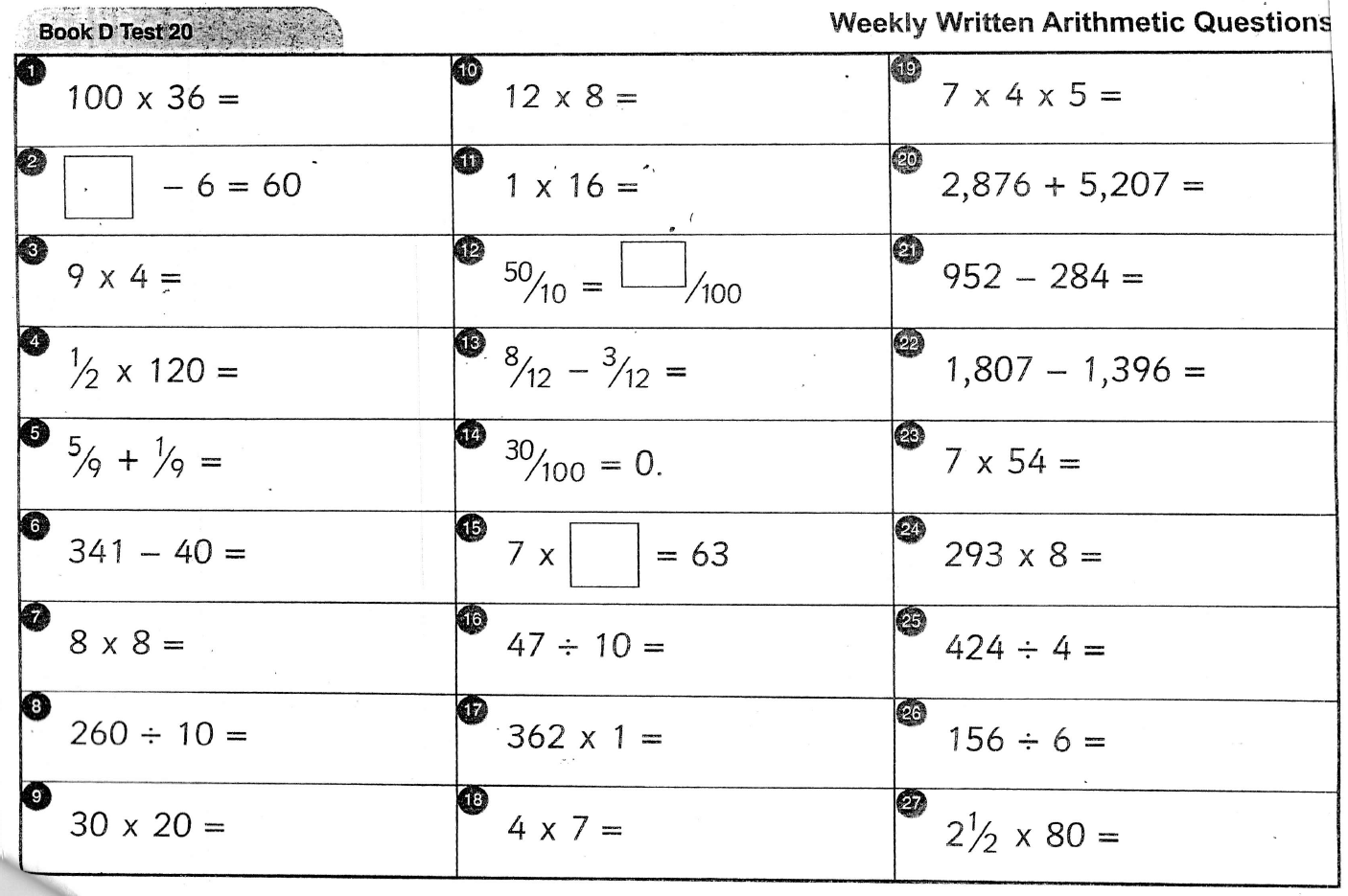 Year 4 Answers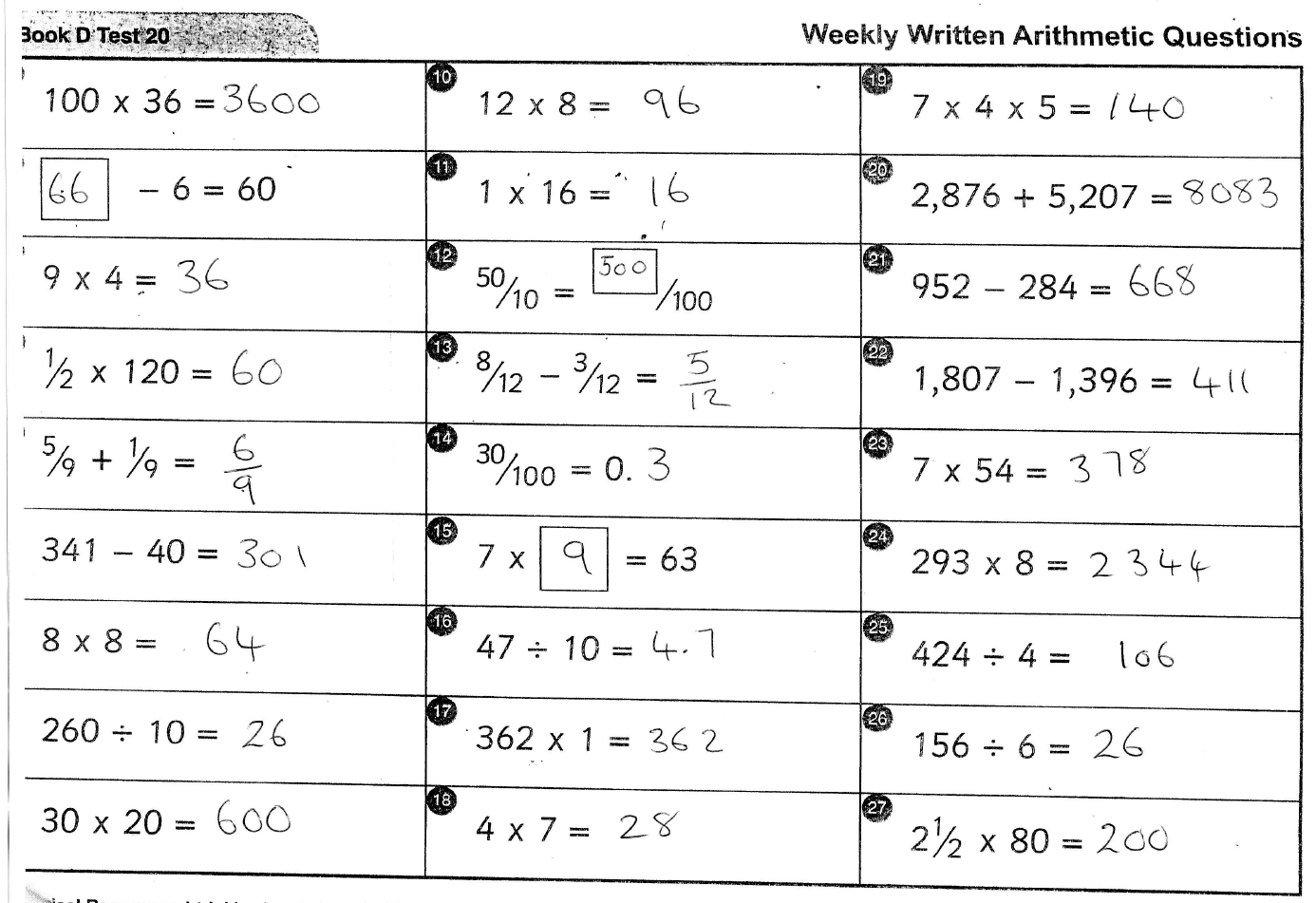 